 Judith A. Lindquist Scholarship Application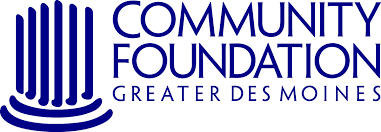 Judith Lindquist was a graduate of Roosevelt High School, Stephen’s College, the University of Denver and Drake University. She specialized in education, mathematics, and business. Her passion was working with elementary students in the Des Moines schools. Her memorial scholarship has the following criteria:The Judith A. Lindquist Scholarship is available for seniors from Roosevelt or Lincoln High School that will be attending a 2 or 4 year college or university in the state of Iowa.Applicants must have a minimum 3.0 cumulative grade point average.Preference will be given to women enrolling in a business degree program and/or an applicant majoring in business or education.This scholarship may possibly be renewed for up to 8 semesters.This scholarship must be used for tuition or books.Application InformationName ______________________________	Phone number ____________________Address _______________________________________________________________Email address __________________________________________________________What high school do you attend?    Roosevelt     LincolnWhat college do you plan to attend? ________________________________________What is your intended major? ______________________________________________Have you applied?  Yes or No		Have you been accepted?  Yes or NoIf not, please explain why _________________________________________________Cumulative GPA: _______________		What is your EFC (expected family contribution from your Student Aid Report, or the FAFSA forecaster? _______________On a separate sheet of paper explain your career and educational goals, and how that career will make a difference in your community.Application Deadline is April 26th